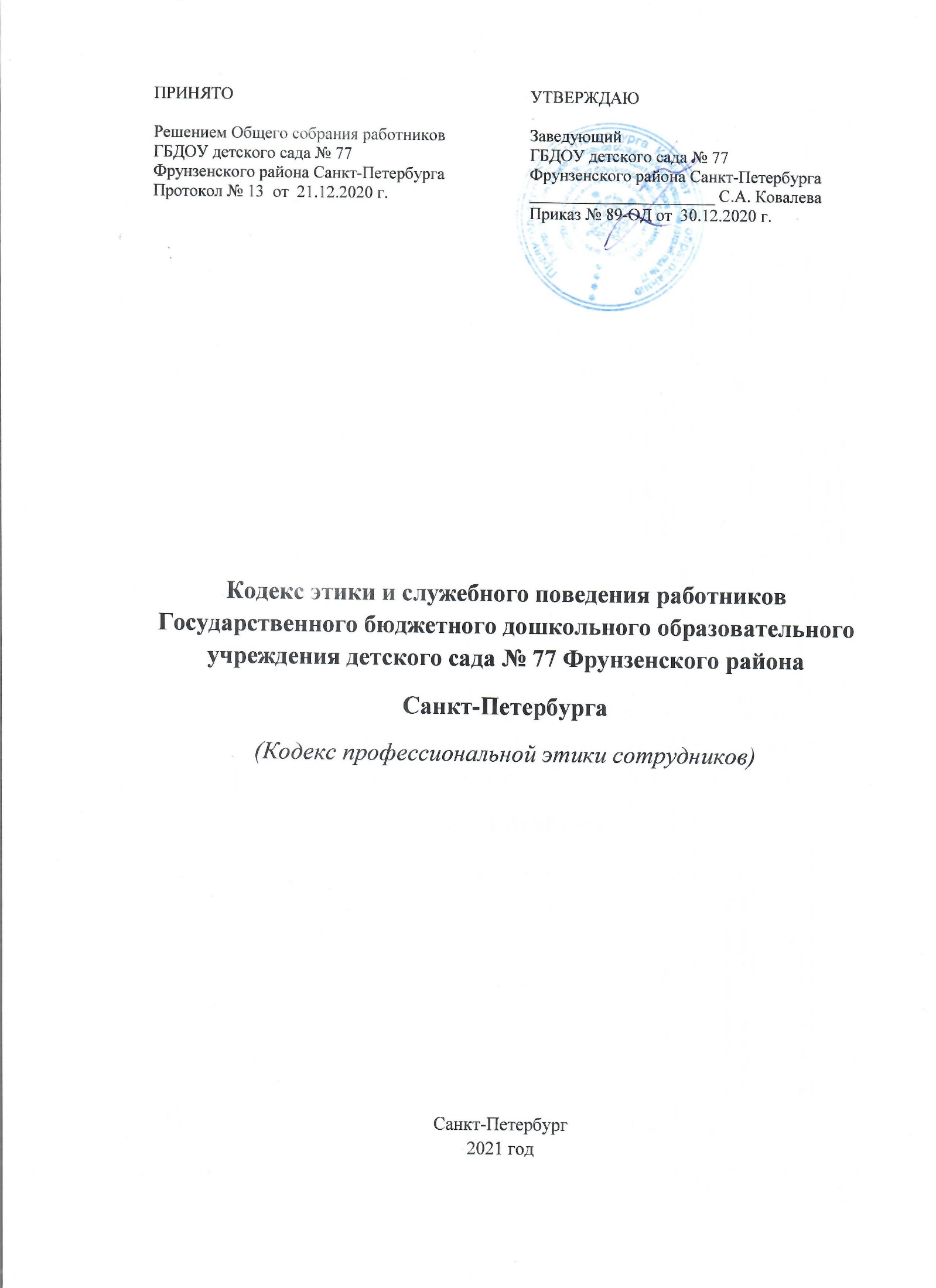 Общие положения.Кодекс этики и служебного поведения работников ГБДОУ детского сада № 77 Фрунзенского района Санкт-Петербурга  (далее – Кодекс) основан на положениях Конституции Российской Федерации, Федерального закона от 25 декабря 2008 г. № 273-ФЗ «О противодействии коррупции», положениях «Закона об образовании», а также на общепризнанных нравственных принципах и нормах российского общества и государства.Положения настоящего Кодекса устанавливают, уточняют и конкретизируют этические нормы поведения работников ГБДОУ детского сада № 77 Фрунзенского района Санкт-Петербурга (далее - ГБДОУ № 77), вытекающие из закрепленных законом требований к служебному поведению работников, определяют правила взаимоотношений сотрудников внутри дошкольного учреждения, а также взаимоотношений с воспитанниками, родителями (законными представителями) воспитанников, органами власти, прочими юридическими и физическими лицами.Кодекс являются составной частью условий труда работников  с момента заключения ими трудового контракта.Кодекс представляет собой свод общих принципов профессиональной служебной этики и основных правил служебного поведения, которыми должны руководствоваться все работники ГБДОУ № 77 независимо от замещаемой ими должности.Каждый работник ГБДОУ № 77 должен принимать все необходимые меры для соблюдения положений Кодекса, а каждый гражданин Российской Федерации вправе ожидать от работника ГБДОУ № 77 поведения в отношениях с ним в соответствии с положениями данного КодексаЛюбой гражданин Российской Федерации, поступающий на работу в ГБДОУ № 77 обязан ознакомиться с положениями Кодекса и соблюдать их в процессе своей служебной деятельности.Каждый родитель (законный представитель) воспитанника, представитель общественности имеет право быть ознакомленным с данным Кодексом.Цели кодекса:установление основных форм профессиональной этики в отношениях педагога с дошкольниками и их родителями, с педагогическим сообществом и государством:содействие укреплению авторитета педагога и работников ДОУ, репутации учреждения.Кодекс призван повысить эффективность выполнения работниками ГБДОУ № 77  своих должностных обязанностей, их самоконтроль.Знание и соблюдение работниками ГБДОУ № 77 положений Кодекса является одним из критериев оценки качества их профессиональной деятельности и служебного поведения. Основные этические принципы и правила служебного поведения  сотрудников ГБДОУ № 77Все работники ГБДОУ № 77 обязаны соблюдать: Конституцию Российской Федерации, федеральные конституционные и федеральные законы, иные нормативные правовые акты Российской Федерации. Работники в своей деятельности не должны допускать нарушение законов и иных нормативных правовых актов, исходя из политической, экономической целесообразности либо по иным мотивам.Основные принципы служебного поведения работников ГБДОУ № 77 представляют собой основы поведения, которыми им надлежит руководствоваться при исполнении должностных обязанностей.Работники ГБДОУ № 77, сознавая ответственность перед государством, обществом и гражданами, призваны:исполнять должностные обязанности добросовестно и на высоком профессиональном уровне в целях обеспечения эффективной работы государственных органов;исходить из того, что признание, соблюдение и защита прав и свобод человека и гражданина определяют основной смысл и содержание деятельности органов государственной власти и государственных служащих;осуществлять свою деятельность в пределах полномочий соответствующего государственного органа;не оказывать предпочтения каким-либо профессиональным или социальным группам и организациям, быть независимыми от влияния отдельных граждан, профессиональных или социальных групп и организаций;исключать действия, связанные с влиянием каких-либо личных, имущественных (финансовых) и иных интересов, препятствующих добросовестному исполнению должностных обязанностей.Работники ГБДОУ № 77 обязаны:противодействовать проявлениям коррупции и предпринимать меры по ее профилактике в порядке, установленном законодательством Российской Федерации;уведомлять представителя нанимателя (работодателя), органы прокуратуры или другие государственные органы обо всех случаях обращения к государственному служащему каких-либо лиц в целях склонения к совершению коррупционных правонарушений;принимать предусмотренные законодательством Российской Федерации меры по недопущению возникновения конфликтов интересов и урегулированию возникших конфликтов интересов;соблюдать установленные федеральными законами ограничения и запреты;соблюдать нейтральность, исключающую возможность влияния на их служебную деятельность решений политических партий, иных общественных объединений;соблюдать нормы служебной, профессиональной этики и правила делового поведения;проявлять терпимость и уважение к обычаям и традициям народов России, учитывать культурные и иные особенности различных этнических, социальных групп и конфессий, способствовать межнациональному и межконфессиональному согласию;не использовать служебное положение для оказания влияния на деятельность государственных органов, организаций, должностных лиц, государственных служащих и граждан при решении вопросов личного характера;соблюдать установленные в ГБДОУ № 77 правила публичных выступлений и предоставления служебной информации.Работники ГБДОУ № 77 имеют право получать от администрации необходимую информацию, имеющую значение для работы учреждения.Работники ГБДОУ № 77 при исполнении ими должностных обязанностей не должны допускать личную заинтересованность, которая приводит или может привести к конфликту интересов.В случае возникновения конфликта интересов или возможности такого конфликта сотрудник должен обратиться за помощью к своему непосредственному руководителю. При невозможности разрешения конфликта интересов непосредственным руководителем, сотрудник вправе обратиться за помощью к вышестоящему руководителю.При назначении на должность государственной или муниципальной службы и исполнении должностных обязанностей государственный (муниципальный) служащий обязан заявить о наличии или возможности наличия у него личной заинтересованности, которая влияет или может повлиять на надлежащее исполнение им должностных обязанностей.Работники ГБДОУ № 77 обязаны уведомлять руководителя (заместителя руководителя), органы прокуратуры Российской Федерации или другие государственные органы обо всех случаях обращения к нему каких-либо лиц в целях склонения его к совершению коррупционных правонарушений (за исключением случаев, когда по данным фактам проведена или проводится проверка).Работники ГБДОУ№ 77 не должны использовать название учреждения, его репутацию, материальные, финансовые или иные ресурсы, конфиденциальную информацию с целью получения собственной выгоды.Работникам ГБДОУ № 77 запрещается получать в связи с исполнением им должностных обязанностей вознаграждения от физических и юридических лиц (подарки, денежное вознаграждение, ссуды, услуги различного  характера, плату за развлечения, отдых и иные вознаграждения).В некоторых случаях допускается принимать подарки (например, сделанные своими руками; цветы) от воспитанников и их родителей (законных представителей), только на добровольной основе и если действия родителей (законных представителей) не имеют своей целью подкуп работника.Работники ГБДОУ № 77 не делают намеков и не высказывают пожелания о возможности и предмете дарения.Работники ГБДОУ № 77 могут принять любую бескорыстную помощь учреждению в соответствии с законодательством РФ, «Положением о порядке предоставления платных услуг, привлечения и использования средств от предпринимательской и иной, приносящей доход деятельности» в соответствии с надлежащим образом оформленными  документами. Благотворительность, оказанная родителями (законными представителями), не влияет на отношение работников ГБОДУ № 7 к воспитанникам, а также на отношения сотрудников с родителями. Работники ГБДОУ № 77 не имеют права разглашать высказанное детьми мнение о своих родителях или мнение родителей о своих детях, кроме отдельных случаев, установленных законом (например, если речь идет об угрозе жизни и здоровья воспитанника).Работники ГБДОУ № 77 должны исполнять свои прямые должностные обязанности и поручения руководителя не описанные в должностных инструкциях, но напрямую относящиеся к сфере и специфики деятельности учреждения.Согласно «Положению о материальном стимулировании» работники ГБДОУ № 77 имеют право на материальное вознаграждение, установление надбавок и доплат по решению Комиссии по материальному стимулированию.Работники ГБДОУ по отношению к руководителю, представителям администрации должны соблюдать субординацию, быть вежливыми, тактичными. Соблюдать принципы личностно-ориентированной модели в отношении воспитанников, их родителей (законных представителей). Соблюдать профессиональную этику во взаимоотношениях с родителями (законными представителями).В служебном поведении работнику ГБДОУ № 77 необходимо исходить из конституционных положений о том, что человек, его права и свободы являются высшей ценностью, и каждый гражданин имеет право на неприкосновенность частной жизни, личную и семейную тайну, защиту чести, достоинства, своего доброго имени.В служебном поведении работник ГБДОУ № 77 обязан воздерживаться от:любого вида высказываний и действий дискриминационного характера: по признакам пола, возраста, расы, национальности, языка, гражданства, социального, имущественного или семейного положения, политических или религиозных предпочтений;грубости, проявлений пренебрежительного тона, заносчивости, предвзятых замечаний, предъявления неправомерных, незаслуженных обвинений;угроз, оскорбительных выражений или реплик, действий, препятствующих нормальному общению или провоцирующих противоправное поведение;курения и распития спиртных напитков на территории учреждения.поведения, которое могло бы вызвать сомнение в объективном исполнении работниками  должностных обязанностей, а также избегать конфликтных ситуаций, способных нанести ущерб их репутации или репутации учреждения;публичных высказываний, суждений и оценок в отношении деятельности государственных органов, их руководителей, если это не входит в должностные обязанности работника ГБДОУ № 77.Работники ГБДОУ № 77 призваны способствовать своим служебным поведением установлению в коллективе деловых взаимоотношений и конструктивного сотрудничества друг с другом, с воспитанниками, их родителями (законными представителями), а именно:Сотрудники дошкольного учреждения  должны быть вежливыми, доброжелательными, корректными, внимательными и проявлять терпимость в общении с гражданами и коллегами.Работник ГБДОУ№ 77 имеет право выражать свое мнение по поводу работы своих коллег, не распространяя сплетни. Любая критика, высказанная в адрес другого работника,  должна быть объективной и обоснованной. Представители администрации могут выступить с объективной критикой в адрес работника ГБДОУ № 77 в отсутствии воспитанников и их родителей (законных представителей).Внешний вид работника ГБДОУ № 77 должен соответствовать общепринятому деловому стилю, который отличают сдержанность, традиционность, аккуратность, адекватность, комфорт, наличие сменной обуви, таким образом, поддерживая репутацию и имидж (стиль) учреждения при исполнении им должностных обязанностей, в зависимости от условий работы (каждодневная или открытые мероприятия).Речь работника ГБДОУ № 77 должна отличаться грамотностью и правильностью (точность, логичность, выразительность, уместность, отсутствие ненормативной лексики).Работник должен бережно относиться  к ресурсам учреждения.Заниматься на работе только служебными делами.Администрация обязана придерживаться принципа открытости по информированию сотрудников и общества о работе ГБДОУ № 77, а также оказывать содействие в получении достоверной информации в установленном порядке (включая при необходимости СМИ и правоохранительные органы).Представитель администрации (заместитель руководителя, старший воспитатель), наделенный организационно-распорядительными полномочиями по отношению к другим работникам ГБДОУ № 77, должен быть для них образцом профессионализма, безупречной репутации, способствовать формированию в пространстве ГБДОУ № 77 благоприятного для эффективной работы морально-психологического климата.Представитель администрации (заместитель руководителя, старший воспитатель), наделенный организационно-распорядительными полномочиями по отношению к другим работникам ГБДОУ№ 77, призван:принимать меры по выявлению, предотвращению и урегулированию конфликта интересов;принимать меры по предупреждению коррупции;не допускать случаев принуждения государственных (муниципальных) служащих к участию в деятельности политических партий и общественных объединений;организовывать  правовое просвещение работников,  консультативную  помощь (при необходимости) по вопросам, связанным с применением на практике Кодекса Этики и служебного поведения работниковРуководитель (другие представители администрации) не вправе требовать от работника или самостоятельно собирать информацию о личной жизни работника, не связанной с выполнением им своих трудовых обязанностей, а также не вправе требовать или собирать информацию о родителях (законных представителях) воспитанников об их частной жизни, кроме случаев, установленных законодательством. Руководитель обязан представить работникам равные возможности для выполнения своих обязанностей, справедливо и непредвзято оценивать результат работы подчиненных, понимать специфику работы сотрудников и разделять ответственность за результаты их работы.Заключительные положения Кодекса При приеме на работу в образовательное учреждение руководителю следует оговорить, что работник  должен действовать в пределах своей профессиональной компетенции на основе данного Кодекса, и ознакомить работника с содержанием указанного кодекса.Сотрудники ГБДОУ № 77, присоединяясь к настоящему Кодексу, принимают на себя добровольные обязательства применять изложенные в нем нормы и принципы деловой этики в своей повседневной практике, добиваться признания их частью деловой культуры учреждения.Важные для ГБДОУ № 77 решения принимаются в учреждении на основе принципов открытости и общего участия.Соблюдение работниками ГБДОУ № 77 положений Кодекса учитывается при материальном стимулировании, формировании кадрового резерва для выдвижения на вышестоящие должности, а также при наложении дисциплинарных взысканий. Нарушение положений кодекса педагога рассматривается педагогическим коллективом и администрацией ГБДОУ № 77, а при необходимости – более профессиональной организацией.Руководитель (заместитель руководителя, старший воспитатель) несет ответственность в соответствии с законодательством Российской Федерации за действия или бездействие подчиненных ему сотрудников, нарушающих принципы этики и правила служебного поведения, если он не принял меры по недопущению таких действий или бездействия. Кодекс этики и служебного поведения работниковГБДОУ детский сад №  77 Фрунзенского района Санкт-Петербурга прошнуровано, пронумеровано,Скреплено печатьюЛистов_________Заведующий ГБДОУ № 77__________ С.А.Ковалева